Сумська міська рада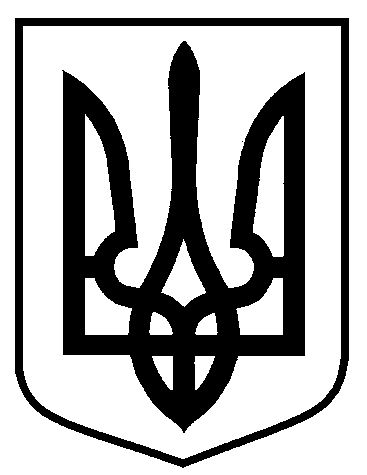 Виконавчий комітетРІШЕННЯвід                     №           Про втрату чинності деяких рішень виконавчого комітетуУ зв’язку з прийняттям рішення Сумської міської ради від 27 січня 2016 року № 254-МР «Про затвердження структури апарату та виконавчих органів Сумської міської ради, їх загальної штатної чисельності» (зі змінами), враховуючи проведення інвентаризації рекламних засобів на території міста Суми, відповідно Закону України «Про рекламу», Типових правил розміщення зовнішньої реклами, затверджених постановою Кабінету Міністрів України    від 29.12.2003 № 2067, Правил розміщення зовнішньої реклами на території міста Суми, затверджених рішенням виконавчого комітету Сумської міської ради від 17.12.2013 № 650 (зі змінами), Порядку демонтажу, обліку, збереження, оцінки та реалізації засобів зовнішньої реклами у м. Суми, затвердженого рішенням виконавчого комітету Сумської міської ради              від 17.01.2012 № 25,  Правил благоустрою міста Суми, затверджених рішенням Сумської міської ради від 26.12.2014 № 3853-МР, керуючись статтею  40 Закону України «Про місцеве самоврядування в Україні», виконавчий комітет Сумської міської радиВИРІШИВ:1.       Вважати такими, що втратили чинність, рішення виконавчого комітету Сумської міської ради від 17.04.2012 № 180 «Про демонтаж рекламних засобів, встановлених самовільно та з порушенням Правил розміщення зовнішньої реклами у м. Суми», від 15.10.2013 № 519 «Про демонтаж рекламних засобів, встановлених самовільно та з порушенням Правил розміщення зовнішньої реклами у м. Суми», від 19.11.2013 № 589  «Про демонтаж рекламних засобів, встановлених самовільно та з порушенням Правил розміщення зовнішньої реклами у м. Суми», від 21.10.2014 № 498 «Про демонтаж рекламних засобів, встановлених самовільно та з порушенням Правил розміщення зовнішньої реклами у м. Суми», від 16.12.2014 № 643 «Про демонтаж рекламних засобів, встановлених самовільно та з порушенням Правил розміщення зовнішньої реклами у м. Суми», від 21.04.2015 № 209 «Про демонтаж рекламних засобів, встановлених самовільно та з порушенням Правил розміщення зовнішньої реклами у м. Суми», від 23.07.2015 № 397 «Про демонтаж рекламних засобів, встановлених самовільно та з порушенням Правил розміщення зовнішньої реклами у м. Суми», від 15.12.2015 № 673 «Про демонтаж рекламних засобів, встановлених самовільно та з порушенням Правил розміщення зовнішньої реклами у м. Суми», від 21.06.2016 № 350 «Про демонтаж рекламних засобів, встановлених самовільно та з порушенням Правил розміщення зовнішньої реклами у м. Суми».2. 	 Дане рішення набирає чинності з дня його офіційного оприлюднення.Міський голова                                                                                  О. М. Лисенко     Кривцов А.В., т. 700-101     Розіслати: Кривцову А.В., Кохан А.І.ЛИСТ ПОГОДЖЕННЯдо проекту рішення виконавчого комітету Сумської міської ради   «Про втрату чинності деяких рішень виконавчого комітету»Начальник  управління  архітектури та містобудування Сумської міської ради –головний архітектор							    А.В. КривцовЗавідувач    сектору       юридичного забезпечення  та    договірних    відносинвідділу   фінансового   забезпечення    та правових           питань            управління архітектури           та        містобудування Сумської   міської   ради						    Б.П. БерестокПерший заступник міського голови	    			    В.В. ВойтенкоНачальник       відділу        протокольноїроботи          та      контролю     Сумської міської ради                                                				    Л.В. МошаНачальник      правового       управління  Сумської  міської  ради                                                                 О.В. ЧайченкоЗаступник  міського  голови,  керуючий    справами       виконавчого         комітету  Сумської   міської    ради                    		   		    С.Я. ПакПроект рішення підготовлено з урахуванням вимог Закону України «Про доступ до публічної інформації» та Закону України «Про захист персональних даних»										  А.В. Кривцов